ПОЛОЖЕНИЕ Кубок Ленинградской области по конкуру,  этап. Областные соревнования на призы КСК "Дерби" этапОБЩАЯ ИНФОРМАЦИЯОБЩИЕ УСЛОВИЯСоревнования проводятся в соответствиисПравилами вида «Конный спорт» утв. Приказом от МинспорттуризмаРоссии №818 от 27.07.2011 г., в редакции приказа Минспорта России №500 от 08.06.2019 г.Ветеринарным Регламентом ФКСР, утв. 14.12.2011 г., действ. с 01.01.2012 г.Регламентом по проведению соревнований	 по конкуру (преодоление препятствий ) 2012 г.Временным Регламентом ФКСР по конному спорту, утв. 07.02.2017 г., с изм. на 21.03.2017 г.Всеми действующими поправками к указанным выше документам, принятыми в установленном порядке и опубликованными ФКСР.Регламентом проведения соревнований среди всадников, выступающих на лошадях до 150 см в холке (Часть 1)ОРГАНИЗАТОРЫ1. ФЕДЕРАЦИЯ КОННОГО СПОРТА ЛЕНИНГРАДСКОЙ ОБЛАСТИАдрес: Ленинградская область, Всеволожский р-н, пос. Энколово, ул. Шоссейная, д.2В(19)Телефон/факс:+7 (921) 751-58-102. КСК «ДЕРБИ»Адрес: Ленинградская область,Всеволожскийр-н, пос. Энколово, ул. Шоссейная, д.19;       Телефон: ( администратор) +7 (980) 000-03-313.Администрация муниципального образования "Всеволожский муниципальный район " Ленинградской областиАдрес: г. Всеволожск,  Всеволожское  шоссе,  д. 75. 4. Комитет по физической культуру и спорту Ленинградской области Санкт-Петербург ул. Лафонская д.6Оргкомитет:Ответственность за организацию соревнований несет Оргкомитет, ответственность за проведение соревнований несет Главная судейская коллегия. Оргкомитет и Главная судейская коллегия оставляют за собой право вносить изменения в программу соревнований в случае непредвиденных обстоятельств. Федерация конного спорта России не несет ответственности по вопросам финансовых обязательств Оргкомитета.ГЛАВНАЯ СУДЕЙСКАЯ КОЛЛЕГИЯ  И  ОФИЦИАЛЬНЫЕ  ЛИЦАТЕХНИЧЕСКИЕ УСЛОВИЯПРИГЛАШЕНИЯИ ДОПУСКДОПУСК К УЧАСТИЮ В СОРЕВНОВАНИЯХ:ЗАЯВКИПредварительные заявки подаются до 14.00    15  января  2021 года по e-mail: fks.lo2@yandex.ruОкончательные заявки -  на мандатной комиссии(Удаленно)УЧАСТИЕК участию в соревнованиях допускаются спортсмены, имеющие действующую регистрацию ФКСР.На мандатную комиссию должны быть предоставлены следующие документы:Документ, подтверждающий регистрацию ФКСР на 2021 год;заявка по форме (с указанием роста для лошадей до 150 см в холке);паспорт(а) спортивной лошади ФКСР;документ, подтверждающий уровень технической подготовленности спортсмена (зачетная книжка, удостоверение о спортивном разряде/звании);действующий медицинский допуск спортивного диспансера на участие в соревнованиях;для спортсменов, которым на день проведения соревнования не исполнилось 18 лет, требуется нотариально заверенные доверенность (заявление) тренеру от  родителей или законного опекуна на право действовать от их имени и разрешение  на  участие в соревнованиях по конному спорту;для детей, а также для юношей, в случае их участия в соревнованиях более старшей возрастной категории – заявление тренера о технической готовности спортсмена и заверенные нотариально или написанные в присутствии Главного судьи/Главного секретаря соревнований заявления от родителей об их согласии;действующий страховой полис или уведомление ФКСР об оформлении страховки через ФКСР;Ветеринарному врачу соревнований при въезде на территорию проведения соревнованийпредоставляется ветеринарное свидетельство (сертификат)Всадники, не достигшие 16 лет, не могут принимать участие в соревнованиях на лошадях  моложе 6-ти лет.ВЕТЕРИНАРНЫЕ АСПЕКТЫЖЕРЕБЬЕВКА УЧАСТНИКОВПРОГРАММА СОРЕВНОВАНИЙХХ.ХХ – время будет уточнено на мандатной комиссии  ОПРЕДЕЛЕНИЕ ПОБЕДИТЕЛЕЙ И ПРИЗЕРОВПобедители и призеры определяются в каждом маршруте в каждом зачёте.  Утвержденные протоколы соревнований (технические результаты) и отчет Технического делегата организаторы представляют на бумажных и электронных носителях в ФКСР по окончании соревнований по электронной почте info@fksr.ru (технические результаты всероссийских, межрегиональных, зональных соревнований в течение 10 дней передаются в Минспорт России, курирующее управление ФГБУ ЦСП/ФГБУ ФЦПСР).НАГРАЖДЕНИЕРАЗМЕЩЕНИЕЛошадиДенники предоставляются на время проведения турнираПриезд:Время и дата приезда всадников, прибытия лошадей должны быть поданы в Оргкомитет заранее.ФИНАНСОВЫЕ УСЛОВИЯСтартовые взносы/взносы за участие в турнире:СТРАХОВАНИЕОтветственность Организаторов перед участниками и третьими лицами – в соответствии с Федеральным Законом «О физической культуре и спорте в Российской Федерации» от 23 ноября  2007 года.Настоятельно рекомендуется каждому участнику соревнований и владельцу лошади иметь во время соревнований при себе действующий страховой полис о договоре страхования гражданской ответственности.«СОГЛАСОВАНО»_______________ «___»_______________2021г.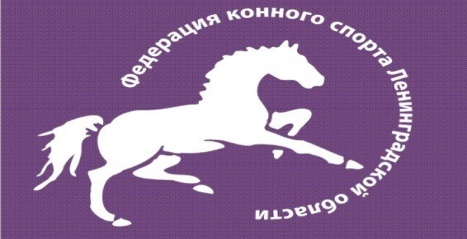 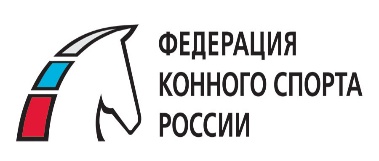 «УТВЕРЖДЕНО»______________Локтионов В.Л.«___»_______________2021г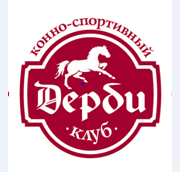 СТАТУС Региональные /ОбластныеКВАЛИФИКАЦИОННЫЕ ККАТЕГОРИЯ Открытые/ЛичныеДАТА ПРОВЕДЕНИЯ:16 -17 января 2021 года МЕСТО ПРОВЕДЕНИЯ:КСК «Дерби»Адрес: Ленинградская область, Всеволожский р-н, п. Энколово, ул. Шоссейная, д.19Телефон: +7 (980) 000-03-31Регистрационные данныев ФГИС "Меркурий"RU1185957Президент турнираЛоктионов Виктор ЛеонидовичЧлены Оргкомитета турнира                                                 , тел.: +7(921)751-58-10/fks.lo@yandex.ruДиректор турнираФИОКатегорияРегионГлавный судья Серова А.В.ССВКСанкт-ПетербургЧлен ГСКДавыдова Александра ПавловнаСС1КСанкт-ПетербургСиницина Ирина ЮрьевнаССВКЛенинградская областьГлавный секретарьРазбитная Елена АлександровнаССВКСанкт-ПетербургСекретарьЛободенко НатальяССВКСанкт - ПетербургКурс-ДизайнерАнисимова НадеждаССВК/МК1*Санкт-ПетербургАссистент-курс дизайнера Ревнивых Марина СергеевнаСС3КЛенинградская областьСудья-инспектор (шеф-стюард)Остапенко Оксана ПетровнаСС2КЛенинградская областьВетеринарный врачКрасненкова Анна АлександровнаЛенинградская областьСоревнования проводятся В закрытом помещении Тип грунта:ЕврогрунтРазмеры боевого поля:50х43Размеры разминочного поля:20х60Категории приглашенных участников:Открытый класс согласно правилам по виду спорта"Конный спорт"Количество лошадей на одного всадникаНе более 3-х в каждом зачетеКоличество стартов на одну лошадьКоличество стартов на лошадь с высотой в холке до 150 см в холкеКоличество приглашенных всадников из одного региона:ОСОБЫЕ УСЛОВИЯ: Не более 2-х в деньНе более 3-х в деньНе ограниченоВход зрителей ограничен, при несоблюдении эпидемиологических правил спортсменами и обслуживающего персонала команд участников, повлекшее причинение вреда здоровью в следствии не соблюдения  режима распространения COVID-19  , организаторы турнира ответственности не несут, на территории КСК Дерби все участники процесса должны находится в масках и перчатках и соблюдать социальную дистанцию.СоревнованиеУсловия допускаСоревнования спортсменовОткрытый класс согласно правилам по виду спорта"Конный спорт"Всадники на лошадях до 150 см в холке (пони)Открытый класс согласно правилам по виду спорта"Конный спорт"Особые условияВ маршрутах с высотой препятствий до 100 см.  допускается участие двух всадников на одной лошади при условии, что первым выступает всадник с более низким разрядом (действительным на настоящий момент или когда-либо выполненным) или, при равенстве разрядов, более младшего возраста.Состояние здоровья лошадей должно быть подтверждено ветеринарным свидетельством установленного образца. Обязательно наличие серологических исследований и профилактических прививок в соответствии с эпизоотической обстановкой в регионе.Ветеринарная выводка заменяется осмотром по прибытии.Ветеринарный врач – Красненкова А.А.Жеребьёвка участников состоится 15 января в 17:0015.0114.00 — 17.00Мандатная комиссия. Внимание мандатная комиссия проходит удаленно, все уточнения и изменения по эл.почте  -  fks.lo2@yandex.ruМандатная комиссия. Внимание мандатная комиссия проходит удаленно, все уточнения и изменения по эл.почте  -  fks.lo2@yandex.ruМандатная комиссия. Внимание мандатная комиссия проходит удаленно, все уточнения и изменения по эл.почте  -  fks.lo2@yandex.ruМандатная комиссия. Внимание мандатная комиссия проходит удаленно, все уточнения и изменения по эл.почте  -  fks.lo2@yandex.ruМандатная комиссия. Внимание мандатная комиссия проходит удаленно, все уточнения и изменения по эл.почте  -  fks.lo2@yandex.ruМандатная комиссия. Внимание мандатная комиссия проходит удаленно, все уточнения и изменения по эл.почте  -  fks.lo2@yandex.ruМандатная комиссия. Внимание мандатная комиссия проходит удаленно, все уточнения и изменения по эл.почте  -  fks.lo2@yandex.ru16.0111.00Маршрут №1.Высота препятствий  110 см.Высота препятствий 120 см «Скоростной» (Ст.9.8.2.1. Табл. А). Одновременный просмотр с маршрутаМаршрут №1.Высота препятствий  110 см.Высота препятствий 120 см «Скоростной» (Ст.9.8.2.1. Табл. А). Одновременный просмотр с маршрутаМаршрут №1.Высота препятствий  110 см.Высота препятствий 120 см «Скоростной» (Ст.9.8.2.1. Табл. А). Одновременный просмотр с маршрутаМаршрут №1.Высота препятствий  110 см.Высота препятствий 120 см «Скоростной» (Ст.9.8.2.1. Табл. А). Одновременный просмотр с маршрутаМаршрут №1.Высота препятствий  110 см.Высота препятствий 120 см «Скоростной» (Ст.9.8.2.1. Табл. А). Одновременный просмотр с маршрутаМаршрут №1.Высота препятствий  110 см.Высота препятствий 120 см «Скоростной» (Ст.9.8.2.1. Табл. А). Одновременный просмотр с маршрутаМаршрут №1.Высота препятствий  110 см.Высота препятствий 120 см «Скоростной» (Ст.9.8.2.1. Табл. А). Одновременный просмотр с маршрутаВысота препятствий – 110 см Высота препятствий – 110 см Высота препятствий – 110 см -Общий зачет:-Общий зачет:-Общий зачет:-Общий зачет:Количество лошадей на всадника:Количество лошадей на всадника:Без ограниченийБез ограниченийБез ограниченийБез ограниченийБез ограниченийВысота препятствий – 120 смВысота препятствий – 120 см- Общий зачет- Общий зачет- Общий зачет- Общий зачет- Общий зачетКоличество лошадей на всадника:Количество лошадей на всадника:Без ограниченийБез ограниченийБез ограниченийБез ограниченийБез ограниченийПризовой фонд предусмотрен при участии в зачёте не менее 5-ти спортивных пар.Призовой фонд предусмотрен при участии в зачёте не менее 5-ти спортивных пар.Призовой фонд предусмотрен при участии в зачёте не менее 5-ти спортивных пар.Призовой фонд предусмотрен при участии в зачёте не менее 5-ти спортивных пар.Призовой фонд предусмотрен при участии в зачёте не менее 5-ти спортивных пар.Призовой фонд предусмотрен при участии в зачёте не менее 5-ти спортивных пар.Призовой фонд предусмотрен при участии в зачёте не менее 5-ти спортивных пар.ХХ.ХХМаршрут №2.Высота препятствий 130 см. "Скоростной ",  (Ст. 9.8.2.1, табл. А)Маршрут №2.Высота препятствий 130 см. "Скоростной ",  (Ст. 9.8.2.1, табл. А)Маршрут №2.Высота препятствий 130 см. "Скоростной ",  (Ст. 9.8.2.1, табл. А)Маршрут №2.Высота препятствий 130 см. "Скоростной ",  (Ст. 9.8.2.1, табл. А)Маршрут №2.Высота препятствий 130 см. "Скоростной ",  (Ст. 9.8.2.1, табл. А)Маршрут №2.Высота препятствий 130 см. "Скоростной ",  (Ст. 9.8.2.1, табл. А)Маршрут №2.Высота препятствий 130 см. "Скоростной ",  (Ст. 9.8.2.1, табл. А)-Общий зачет-Общий зачет-Общий зачет-Общий зачетВозраст лошадей:Возраст лошадей:Возраст лошадей:Возраст лошадей:6 лет (2015г.р.) и старше.Всадники младше 16 лет не могут выступать на лошадях моложе 6 лет6 лет (2015г.р.) и старше.Всадники младше 16 лет не могут выступать на лошадях моложе 6 лет6 лет (2015г.р.) и старше.Всадники младше 16 лет не могут выступать на лошадях моложе 6 летКоличество лошадей на всадника:Количество лошадей на всадника:Количество лошадей на всадника:Количество лошадей на всадника:Без ограниченийБез ограниченийБез ограниченийПризовой фонд предусмотрен при участии в зачёте не менее 3-х спортивных пар.Призовой фонд предусмотрен при участии в зачёте не менее 3-х спортивных пар.Призовой фонд предусмотрен при участии в зачёте не менее 3-х спортивных пар.Призовой фонд предусмотрен при участии в зачёте не менее 3-х спортивных пар.Призовой фонд предусмотрен при участии в зачёте не менее 3-х спортивных пар.Призовой фонд предусмотрен при участии в зачёте не менее 3-х спортивных пар.Призовой фонд предусмотрен при участии в зачёте не менее 3-х спортивных пар.Маршрут №3. Высота препятствий  80смВысота препятствий 90- 100 см"Скоростной ", (Ст. 9.8.2.1, табл. А)Одновременный просмотр с маршрутаМаршрут №3. Высота препятствий  80смВысота препятствий 90- 100 см"Скоростной ", (Ст. 9.8.2.1, табл. А)Одновременный просмотр с маршрутаМаршрут №3. Высота препятствий  80смВысота препятствий 90- 100 см"Скоростной ", (Ст. 9.8.2.1, табл. А)Одновременный просмотр с маршрутаМаршрут №3. Высота препятствий  80смВысота препятствий 90- 100 см"Скоростной ", (Ст. 9.8.2.1, табл. А)Одновременный просмотр с маршрутаМаршрут №3. Высота препятствий  80смВысота препятствий 90- 100 см"Скоростной ", (Ст. 9.8.2.1, табл. А)Одновременный просмотр с маршрутаМаршрут №3. Высота препятствий  80смВысота препятствий 90- 100 см"Скоростной ", (Ст. 9.8.2.1, табл. А)Одновременный просмотр с маршрутаМаршрут №3. Высота препятствий  80смВысота препятствий 90- 100 см"Скоростной ", (Ст. 9.8.2.1, табл. А)Одновременный просмотр с маршрута-Общий зачет-Общий зачет-Общий зачетВозраст лошадей:Возраст лошадей:От 4 лет (2017 г.р.) и старшеВсадники младше 16 лет не могут выступать на лошадях моложе 6 летОт 4 лет (2017 г.р.) и старшеВсадники младше 16 лет не могут выступать на лошадях моложе 6 летОт 4 лет (2017 г.р.) и старшеВсадники младше 16 лет не могут выступать на лошадях моложе 6 летОт 4 лет (2017 г.р.) и старшеВсадники младше 16 лет не могут выступать на лошадях моложе 6 летОт 4 лет (2017 г.р.) и старшеВсадники младше 16 лет не могут выступать на лошадях моложе 6 летКоличество лошадей на всадника:Количество лошадей на всадника:Без ограниченийБез ограниченийБез ограниченийБез ограниченийБез ограниченийПризовой фонд не предусмотрен.Призовой фонд не предусмотрен.Призовой фонд не предусмотрен.Призовой фонд не предусмотрен.Призовой фонд не предусмотрен.Призовой фонд не предусмотрен.Призовой фонд не предусмотрен.ХХ.ХХМаршрут №4. Высота препятствий 105 см Высота препятствий 115 см «Скоростной» (Ст.9.8.2.1. Табл. А) Одновременный просмотр с маршрутаМаршрут №4. Высота препятствий 105 см Высота препятствий 115 см «Скоростной» (Ст.9.8.2.1. Табл. А) Одновременный просмотр с маршрутаМаршрут №4. Высота препятствий 105 см Высота препятствий 115 см «Скоростной» (Ст.9.8.2.1. Табл. А) Одновременный просмотр с маршрутаМаршрут №4. Высота препятствий 105 см Высота препятствий 115 см «Скоростной» (Ст.9.8.2.1. Табл. А) Одновременный просмотр с маршрутаМаршрут №4. Высота препятствий 105 см Высота препятствий 115 см «Скоростной» (Ст.9.8.2.1. Табл. А) Одновременный просмотр с маршрутаМаршрут №4. Высота препятствий 105 см Высота препятствий 115 см «Скоростной» (Ст.9.8.2.1. Табл. А) Одновременный просмотр с маршрутаМаршрут №4. Высота препятствий 105 см Высота препятствий 115 см «Скоростной» (Ст.9.8.2.1. Табл. А) Одновременный просмотр с маршрутаВысота препятствий 105 смВысота препятствий 105 смВысота препятствий 105 смВысота препятствий 105 см-Общий зачет-Общий зачет-Общий зачетВозраст лошадей:Возраст лошадей:Возраст лошадей:Возраст лошадей:4- лет (2017 г.р.) и старшеВсадники моложе 16 лет не могут выступать на лошадях моложе 6 лет.4- лет (2017 г.р.) и старшеВсадники моложе 16 лет не могут выступать на лошадях моложе 6 лет.4- лет (2017 г.р.) и старшеВсадники моложе 16 лет не могут выступать на лошадях моложе 6 лет.Количество лошадей на всадника:Количество лошадей на всадника:Количество лошадей на всадника:Количество лошадей на всадника:Не более 3-хНе более 3-хНе более 3-хВысота препятствий 115 смВысота препятствий 115 смВысота препятствий 115 смВысота препятствий 115 см-Общий зачет-Общий зачет-Общий зачетКоличество лошадей на всадника:Количество лошадей на всадника:Количество лошадей на всадника:Количество лошадей на всадника:Без ограниченийБез ограниченийБез ограниченийПризовой фонд предусмотрен при участии в зачёте не менее 5-ти спортивных пар.Призовой фонд предусмотрен при участии в зачёте не менее 5-ти спортивных пар.Призовой фонд предусмотрен при участии в зачёте не менее 5-ти спортивных пар.Призовой фонд предусмотрен при участии в зачёте не менее 5-ти спортивных пар.Призовой фонд предусмотрен при участии в зачёте не менее 5-ти спортивных пар.Призовой фонд предусмотрен при участии в зачёте не менее 5-ти спортивных пар.Призовой фонд предусмотрен при участии в зачёте не менее 5-ти спортивных пар.17.01ХХ:ХХМаршрут №5.Высота препятствий  115 см.Высота препятствий  125 см. "Классический с перепрыжкой сразу " (Ст.9.8.2.2. Табл. А).Одновременный просмотр маршрутаМаршрут №5.Высота препятствий  115 см.Высота препятствий  125 см. "Классический с перепрыжкой сразу " (Ст.9.8.2.2. Табл. А).Одновременный просмотр маршрутаМаршрут №5.Высота препятствий  115 см.Высота препятствий  125 см. "Классический с перепрыжкой сразу " (Ст.9.8.2.2. Табл. А).Одновременный просмотр маршрутаМаршрут №5.Высота препятствий  115 см.Высота препятствий  125 см. "Классический с перепрыжкой сразу " (Ст.9.8.2.2. Табл. А).Одновременный просмотр маршрутаМаршрут №5.Высота препятствий  115 см.Высота препятствий  125 см. "Классический с перепрыжкой сразу " (Ст.9.8.2.2. Табл. А).Одновременный просмотр маршрутаМаршрут №5.Высота препятствий  115 см.Высота препятствий  125 см. "Классический с перепрыжкой сразу " (Ст.9.8.2.2. Табл. А).Одновременный просмотр маршрутаМаршрут №5.Высота препятствий  115 см.Высота препятствий  125 см. "Классический с перепрыжкой сразу " (Ст.9.8.2.2. Табл. А).Одновременный просмотр маршрута- Общий зачёт- Общий зачёт- Общий зачётВозраст лошадей:Возраст лошадей:Возраст лошадей:Возраст лошадей: 4 лет (2016 г.р.) и старше.  4 лет (2016 г.р.) и старше.  4 лет (2016 г.р.) и старше. Количество лошадей на всадника:Количество лошадей на всадника:Количество лошадей на всадника:Количество лошадей на всадника:Без ограниченийБез ограниченийБез ограниченийПризовой фонд предусмотрен при участии в зачёте не менее 5-ти спортивных пар.Призовой фонд предусмотрен при участии в зачёте не менее 5-ти спортивных пар.Призовой фонд предусмотрен при участии в зачёте не менее 5-ти спортивных пар.Призовой фонд предусмотрен при участии в зачёте не менее 5-ти спортивных пар.Призовой фонд предусмотрен при участии в зачёте не менее 5-ти спортивных пар.Призовой фонд предусмотрен при участии в зачёте не менее 5-ти спортивных пар.Призовой фонд предусмотрен при участии в зачёте не менее 5-ти спортивных пар.ХХ:ХХМаршрут №6. Высота препятствий 135 см. "Классический"с перепрыжкой по окончанию маршрута (Ст. 9.8.2.2) Маршрут №6. Высота препятствий 135 см. "Классический"с перепрыжкой по окончанию маршрута (Ст. 9.8.2.2) Маршрут №6. Высота препятствий 135 см. "Классический"с перепрыжкой по окончанию маршрута (Ст. 9.8.2.2) Маршрут №6. Высота препятствий 135 см. "Классический"с перепрыжкой по окончанию маршрута (Ст. 9.8.2.2) Маршрут №6. Высота препятствий 135 см. "Классический"с перепрыжкой по окончанию маршрута (Ст. 9.8.2.2) Маршрут №6. Высота препятствий 135 см. "Классический"с перепрыжкой по окончанию маршрута (Ст. 9.8.2.2) Маршрут №6. Высота препятствий 135 см. "Классический"с перепрыжкой по окончанию маршрута (Ст. 9.8.2.2) -Общий зачёт-Общий зачёт-Общий зачётВозраст лошадей:Возраст лошадей:Возраст лошадей:Возраст лошадей:6 лет (2015 г.р.) и старше6 лет (2015 г.р.) и старше6 лет (2015 г.р.) и старшеКоличество лошадей на всадника:Количество лошадей на всадника:Количество лошадей на всадника:Количество лошадей на всадника:Без ограниченийБез ограниченийБез ограниченийПризовой фонд предусмотрен при участии в зачёте не менее 3-х спортивных пар.Призовой фонд предусмотрен при участии в зачёте не менее 3-х спортивных пар.Призовой фонд предусмотрен при участии в зачёте не менее 3-х спортивных пар.Призовой фонд предусмотрен при участии в зачёте не менее 3-х спортивных пар.Призовой фонд предусмотрен при участии в зачёте не менее 3-х спортивных пар.Призовой фонд предусмотрен при участии в зачёте не менее 3-х спортивных пар.Призовой фонд предусмотрен при участии в зачёте не менее 3-х спортивных пар.Маршрут №7. Высота препятствий 60-70-80 см  «Скоростной» (Ст.9.8.2.1. Табл. А).Одновременный просмотр с маршрутаМаршрут №7. Высота препятствий 60-70-80 см  «Скоростной» (Ст.9.8.2.1. Табл. А).Одновременный просмотр с маршрутаМаршрут №7. Высота препятствий 60-70-80 см  «Скоростной» (Ст.9.8.2.1. Табл. А).Одновременный просмотр с маршрутаМаршрут №7. Высота препятствий 60-70-80 см  «Скоростной» (Ст.9.8.2.1. Табл. А).Одновременный просмотр с маршрутаМаршрут №7. Высота препятствий 60-70-80 см  «Скоростной» (Ст.9.8.2.1. Табл. А).Одновременный просмотр с маршрутаМаршрут №7. Высота препятствий 60-70-80 см  «Скоростной» (Ст.9.8.2.1. Табл. А).Одновременный просмотр с маршрутаМаршрут №7. Высота препятствий 60-70-80 см  «Скоростной» (Ст.9.8.2.1. Табл. А).Одновременный просмотр с маршрута- Зачет "Всадники на пони"-Общий зачет для всех желающих лошади от 4 лет- Зачет "Всадники на пони"-Общий зачет для всех желающих лошади от 4 лет- Зачет "Всадники на пони"-Общий зачет для всех желающих лошади от 4 лет- Зачет "Всадники на пони"-Общий зачет для всех желающих лошади от 4 лет- Зачет "Всадники на пони"-Общий зачет для всех желающих лошади от 4 лет- Зачет "Всадники на пони"-Общий зачет для всех желающих лошади от 4 летВозраст лошадей:6 лет (2014 г.р.) и старше для пони4 лет (2016 г.р.) для больших лошадей6 лет (2014 г.р.) и старше для пони4 лет (2016 г.р.) для больших лошадей6 лет (2014 г.р.) и старше для пони4 лет (2016 г.р.) для больших лошадей6 лет (2014 г.р.) и старше для пони4 лет (2016 г.р.) для больших лошадей6 лет (2014 г.р.) и старше для пони4 лет (2016 г.р.) для больших лошадей6 лет (2014 г.р.) и старше для пони4 лет (2016 г.р.) для больших лошадейКоличество лошадей на всадника:Без ограниченийБез ограниченийБез ограниченийБез ограниченийБез ограниченийБез ограниченийПризовой фонд не предусмотрен.Призовой фонд не предусмотрен.Призовой фонд не предусмотрен.Призовой фонд не предусмотрен.Призовой фонд не предусмотрен.Призовой фонд не предусмотрен.Призовой фонд не предусмотрен.ХХ.ХХМаршрут № 8. Высота препятствий  100 см.   Высота препятствий  110 см.  Высота препятствий  120 см.                  "Скоростной"(Ст.9.8.2.1. Табл. А).Одновременный просмотр маршрутаМаршрут № 8. Высота препятствий  100 см.   Высота препятствий  110 см.  Высота препятствий  120 см.                  "Скоростной"(Ст.9.8.2.1. Табл. А).Одновременный просмотр маршрутаМаршрут № 8. Высота препятствий  100 см.   Высота препятствий  110 см.  Высота препятствий  120 см.                  "Скоростной"(Ст.9.8.2.1. Табл. А).Одновременный просмотр маршрутаМаршрут № 8. Высота препятствий  100 см.   Высота препятствий  110 см.  Высота препятствий  120 см.                  "Скоростной"(Ст.9.8.2.1. Табл. А).Одновременный просмотр маршрутаМаршрут № 8. Высота препятствий  100 см.   Высота препятствий  110 см.  Высота препятствий  120 см.                  "Скоростной"(Ст.9.8.2.1. Табл. А).Одновременный просмотр маршрутаМаршрут № 8. Высота препятствий  100 см.   Высота препятствий  110 см.  Высота препятствий  120 см.                  "Скоростной"(Ст.9.8.2.1. Табл. А).Одновременный просмотр маршрутаМаршрут № 8. Высота препятствий  100 см.   Высота препятствий  110 см.  Высота препятствий  120 см.                  "Скоростной"(Ст.9.8.2.1. Табл. А).Одновременный просмотр маршрутаВысота препятствий 100 смВысота препятствий 100 смВысота препятствий 100 смВысота препятствий 100 смВысота препятствий 100 смВысота препятствий 100 см-Общий зачетВысота препятствий 110 смВысота препятствий 110 смВысота препятствий 110 смВысота препятствий 110 смВысота препятствий 110 смВысота препятствий 110 см-Общий зачетВысота препятствий 120 смВысота препятствий 120 смВысота препятствий 120 смВысота препятствий 120 смВысота препятствий 120 см-Общий зачет-Общий зачетКоличество лошадей на всадника:Количество лошадей на всадника:Количество лошадей на всадника:Количество лошадей на всадника:Количество лошадей на всадника:Без ограниченийБез ограниченийПризовой фонд не предусмотрен.Призовой фонд не предусмотрен.Призовой фонд не предусмотрен.Призовой фонд не предусмотрен.Призовой фонд не предусмотрен.Призовой фонд не предусмотрен.Призовой фонд не предусмотрен.Церемония награждения проводится в конном или пешем строю по окончании каждого маршрута. Всадники, занявшие первое, второе и третье места в маршрутах где призовой фонд не предусмотрен награждаются медалями, грамотами, ценными призами;В маршрутах с призовым фондом награждаются медалями, денежными призами.Лошади всех призёров награждаются розетками. Призовой фонд  формируется из стартовых взносов.Участники:Стоимость размещения: 1000 руб./в день (без кормов)                                              Стартовые взносы:«СОГЛАСОВАНО»________________   Председатель Комитета ФКСЛОпо конкуру«___» ____________ 2021г.«СОГЛАСОВАНО»_______________   Председатель Судейского Комитета ФКСЛО«___» ____________ 2021г.